EinladungZur 76. Ordentlichen Generalversammlung derSeniorenabteilung des LSKVSamstag den 8. Januar 2022 um 10:00 Uhr	Restaurant Kegelsporthalle Allmend	Luzern, 30.11.2021	Traktanden:1.	Begrüssung und Wahl der Stimmenzähler				2.	Totenehrung								3.	Genehmigung des Protokolls der 74. & 75. ordentlichen GV		4.	Abnahme der Jahresberichte	a) des Obmannes								b) des Sportleiters						5.	Abnahme der Jahresrechnung					6.	Revisorenbericht, Entlastung des Vorstandes 			7. 	Mitgliedermutationen							8.	Wahlen (keine)										9. 	Behandlung eingereichter Anträge								10.	Festsetzung der Jahresbeiträge								11.	Sportprogramm 2022										12.	Budget 2022									13.	Ehrungen								14.	Verschiedenes								15.	Absenden								Es wird ein Mittagessen offeriert. Anträge sind bis zum 21.12.2021 an den Obmann zu richten.Wir bitten um rechtzeitiges erscheinen.Der VorstandDer Mitgliederbeitrag 2022 wird anlässlich der GV vom 08.01.2022 durch den Kassier bar einkassiert.Wer nicht anwesend sein kann wird gebeten den Betrag bis Ende Dezember 2021 der Kassierin Margrit Bucher oder einem anderen Vorstandsmitglied bar zu bezahlen. Mit der Barzahlungkönnen wir Postspesen sparen.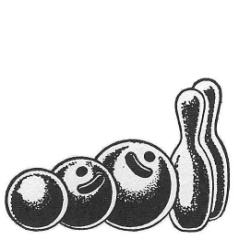 Luzerner Sportkeglerverband Seniorenabteilung